Skúsenosti S  prácou na projekte SIPS - Vedecký inkubátor
pre žiakov a študentovDorota Černíková1, Mária Zentková2, Zuzana Ješková31ZŠ Kežmarská 30, Košice, 2ÚEF SAV Košice, 3PF UPJŠ KošiceAbstrakt:Príspevok prezentuje Projekt SIPS – „Vedecký inkubátor pre žiakov a študentov“, ktorého riešiteľmi bol ÚEF SAV v spolupráci s PF UPJŠ v Košiciach.  Cieľom projektu bola popularizácia fyziky a zvýšenie záujmu žiakov o tento predmet. Projektu sa zúčastnili  vybrané skupiny  žiakov  6. až 9. ročníka základnej školy, ktorí boli zapojení do podprojektu „Dobrodružstvo poznania“. Na pôde SAV, ZŠ a PF UPJŠ boli realizované jednoduché experimenty, ktoré žiaci spracovali vo forme  prezentácií. Vybrané práce boli prezentované na žiackych a študentských konferenciách v rámci projektu, ktorý organizoval ÚEF SAV v Košiciach.Kľúčové slová: Popularizácia fyziky na ZŠ, žiacke experimenty, žiacke prezentácieÚvod Projekt: APVV-LPP-0030-06  Vedecký inkubátor pre žiakov a študentov (SIPS - Scientific incubator for pupils and students) bol jedným zo zaujímavých projektov, ktorých cieľom bolo zaujať a zvýšiť záujem žiakov o fyzikálne skúmanie. Projekt trval 3 roky (2007-2009). Pre žiakov ZŠ bol určený podprojekt „Dobrodružstvo poznania“, žiaci 6.-9. ročníka ZŠ Kežmarská č.30 v Košiciach sa zapojili do riešenia tém Čarovný svet kryštálov, Fyzika ľudského a konského vlasu, Vákuum a nízke teploty, Hmlová komora.  Tento projekt významne prispel k popularizácii fyziky na našej základnej škole. Umožnil žiakom zúčastniť sa fyzikálneho skúmania v laboratóriách ÚEF SAV a PF UPJŠ, kde sa realizovali žiacke experimenty  pod odborným dohľadom vedeckých pracovníkov. Súčasťou projektu boli exkurzie mineralogického a technického múzea a vybrané odborné pracoviská ÚEF SAV a PF UPJŠ. Žiaci svoje práce spracovali vo forme prezentácií, ktoré mali možnosť prezentovať na žiackych vedeckých konferenciách. Súčasťou projektu bola finančná dotácia, ktorá umožnila zakúpiť didaktickú techniku ako napríklad: prenosný PC, data - projektor, CoachLab 6. Projekt prispel k vyššiemu záujmu žiakov o fyziku, pretože žiaci mali možnosť vidieť, ako sa pracuje v laboratóriách SAV a UPJŠ. Žiaci tiež mali možnosť priamo komunikovať s vedeckými pracovníkmi, ktorí na ich zvedavé otázky odpovedali odborne, ale pri tom zrozumiteľne a jednoducho. Priebeh projektu:Čarovný svet kryštálov Na riešení tejto témy sa za 3 roky trvania projektu zúčastnilo približne 50 žiakov  šiesteho ročníka ZŠ. Východiskom pre riešenie projektu bola prehliadka mineralogickej zbierky na Fakulte baníctva, ekológie, riadenia a geológií Technickej univerzity v Košiciach, kde si žiaci  pozreli 1540 vystavených  exponátov. Pre skupinu 7 žiakov, ktorých táto téma najviac zaujala, nasledovalo vyhotovenie vlastne zhotovených kryštálov rôznej farby v chemickom laboratóriu Ústavu experimentálnej fyziky v Košiciach. Zvyšní  žiaci pod vedením vyučujúceho uskutočnili svoje skúmanie na pôde ZŠ. Najprv žiaci vytvorili nasýtený vodný roztok soli (síran meďnatý, ferikyanid draselný, síran nikelnatý a chlorid sodný). Po odparení vody vznikli po niekoľkých dňoch kryštály. Žiaci kryštály pozorovali, popísali ich tvar, farbu, vzhľad a fotograficky ich zdokumentovali, obr.1. Získané poznatky spracovali formou prezentácií, ktoré obohatili o informácie získané z internetu. 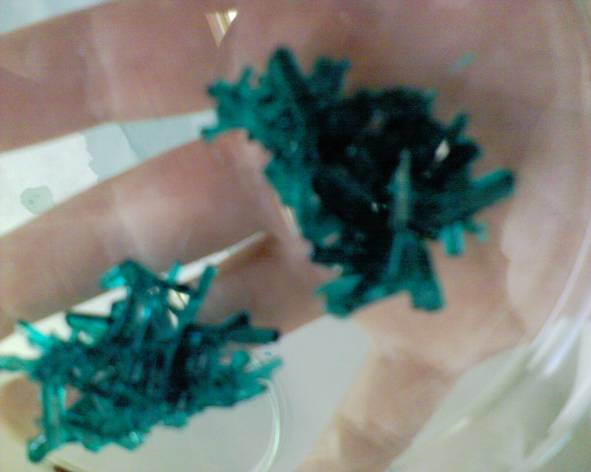 Obr.1 Kryštály síranu nikelnatéhoFyzika ľudského  vlasu a konského vlasuSkúmaním ľudského vlasu sa zaoberali 2 skupiny žiakov siedmeho ročníka (11 žiakov). Počas práce na tejto úlohe sa žiaci zúčastnili zaujímavých experimentov v laboratóriách ÚEF SAV. Každý žiak mal možnosť pozorovať  svoj vlas pod optickým mikroskopom, porovnať jeho hrúbku, farbu a kvalitu s vlasom spolužiaka, novorodenca a dospelej osoby. V chemickom laboratóriu ÚEF SAV bola premeraná  pevnosť a  maximálne zaťaženie vlasu dospelej osoby, obr. 2. 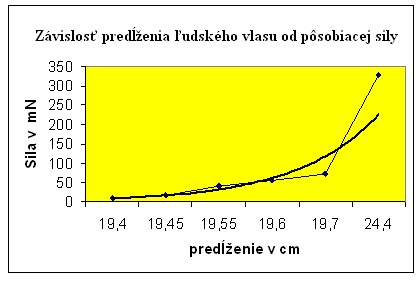 Obr. 2.: Závislosť predĺženia ľudského vlasu od veľkosti pôsobiacej silyPomocou DTA analýzy bolo uskutočnené  ohrievanie vlasu. Zistilo sa, že pri  sa uvoľňuje voda z keratínu, ktorý je hlavnou zložkou vlasu, pri   sa  roztopí aj keratín.  Pomocou zdrojov z internetu žiaci zistili ďalšie vlastnosti vlasu a jeho využitie vo vlasovej kozmetike a v kriminalistike. Téma bola rozšírená o skúmanie konského vlasu, obr.3. Túto úlohu riešila jedna štvorčlenná skupina žiakov v školskom laboratóriu, pričom meranie predĺženia konského vlasu v závislosti od pôsobiacej sily zaznamenávali prostredníctvom počítača vybaveného systémom COACH. Žiaci porovnaním  grafov 2 a 3 zistili, že hoci sa konský vlas roztrhne pri zaťažení približne 20 krát väčšom ako ľudský, jeho predĺženie je minimálne. Pri tejto práci žiaci opäť pracovali s informáciami získanými z internetu, zistili využitie konského vlasu pri výrobe napríklad štetcov, kief, vakovky, slákov a podobne. Všetky údaje boli spracované vo forme prezentácií s využitím programu MS Excel.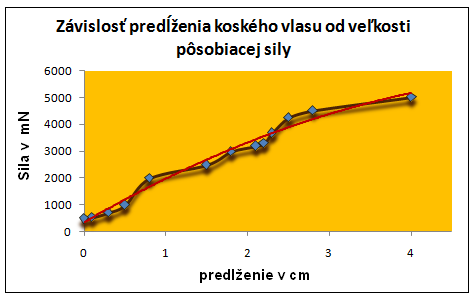 Obr.3: Závislosť predĺženia konského vlasu od veľkosti pôsobiacej silyVákuum a nízke teploty V  Centre fyziky nízkych teplôt Ústavu experimentálnej fyziky SAV sa 5 siedmakov ZŠ zúčastnilo experimentov s vývevou, v ktorej sa vytvorilo prostredie podobné vákuu. Na modelových experimentoch boli žiakom prezentované podmienky prostredia s nízkym tlakom: prenos zvuku vo vákuu (zvonček), rozpínanie objemu telesa pri nízkom tlaku, tento pokus bol demonštrovaný na gumenej rukavici a  cukrovinke „čierny princ“, obr.4.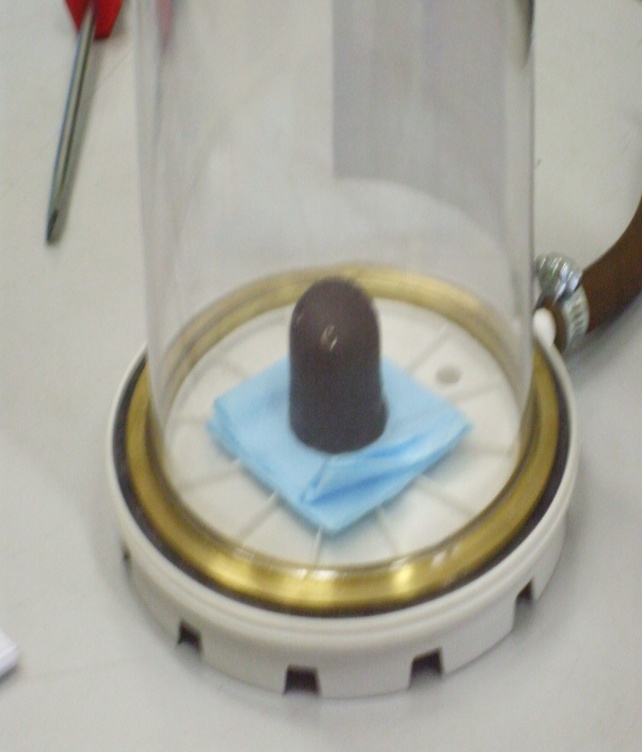 Obr.4: Čierny princ v rotačnej výveve Žiaci sa dozvedeli, že tekutý dusík, ktorý pri normálnom tlaku vrie pri izbovej teplote, znižovaním tlaku vo výveve napokon stuhol. Žiaci z internetu zistili, že s vákuom, resp. s podtlakom sa  môžeme v bežnom živote stretnúť napríklad: v elektrónke, v klasickej žiarovke, vysávači, termoske a podobne. Všetky svoje poznatky, ako aj obrazový materiál spracovali v prezentácii.Hmlová komora Na riešení tejto témy sa zúčastnilo 6 žiakov 9.ročníka. Súčasťou tejto aktivity bola aj návšteva  výstavy „ Slovenská cesta  do CERNu“ (CERN - Európske stredisko pre výskum časticovej a jadrovej fyziky), kde sa oboznámili s dôležitým postavením slovenských fyzikov v CERNe. Výstavou ich sprevádzal aj náš bývalý žiak, ktorý sa v minulosti zúčastnil týždňového pobytu študentov v CERNe. Dozvedeli sa, že práve v CERNe sa po prvýkrát použila na detekciu kozmických častíc hmlová komora. Na katedre Didaktiky fyziky PF UPJŠ  si zhotovili hmlovú komoru pomocou suchého ľadu s teplotou , nasýtenú alkoholovými parami. Žiaci  pozorovali dráhy kozmických častíc, ktoré sa vytvorili ionizovaním pár alkoholu. Dráhy kozmických častíc pripomínali  špirálky, pavúčie vlákna a najlepšie boli pozorované na dne  hmlovej komory, pretože pri dne bola para najviac nasýtená. Pomocou hmlovej komory si žiaci overili skutočnosť, že Zem je neustále bombardovaná časticami kozmického žiarenia. Z internetových zdrojov zistili rôzne zaujímavosti o CERNe. Svoje poznatky spracovali vo forme prezentácií.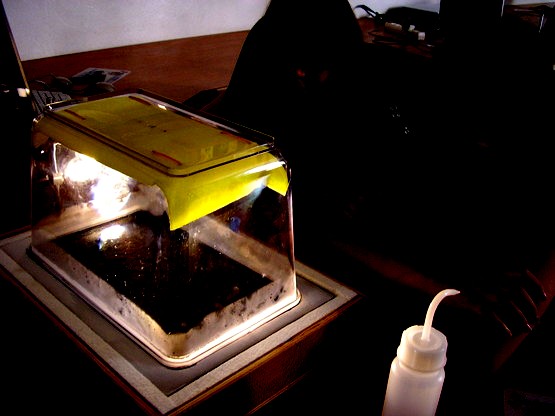 Obr. 5: Hmlová komoraKonferencie SIPS a ďalšie aktivity pre žiakov a študentovPočas troch rokov trvania projektu sa na našej škole uskutočnila jedna konferencia pre účastníkov projektu a ich spolužiakov, kde žiaci vystúpili so svojimi prezentáciami pred pozvaným publikom aj z radov učiteľov. Na pôde SAV sa uskutočnili 3 konferencie, kde žiaci vystúpili pred ďalšími riešiteľmi z iných základných a stredných škôl a vedeckými  pracovníkmi. Ich práce boli vyhodnotené a ocenené. 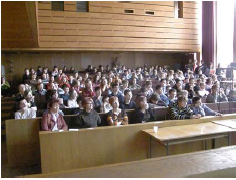 Obr. 6: Žiacka a študentská vedecká konferenciaOkrem toho sa naši žiaci každoročne zúčastnili aj dní otvorených dverí na SAV a PF UPJŠ a Festivalu fyziky.Záver Práca na projekte bola obohatením pre žiakov, bol to netradičný prístup získavania poznatkov, spojený s experimentovaním na vedeckej pôde, čo žiakov zaujalo. Na moderných zariadeniach Oddelenia didaktiky fyziky ÚFV PF UPJŠ a ÚEF SAV mali žiaci možnosť realizovať rôzne jednoduché experimenty súvisiace s učivom fyziky ZŠ. Pri pokusoch používali prístroje, s ktorými sa v škole väčšinou nestretli, čo bolo pre nich atraktívne a zaujímavé a preto pracovali so zanietením a s radosťou. Priamo mohli komunikovať s odborníkmi – vedeckými pracovníkmi, ktorým položili množstvo zvedavých otázok. Pritom sami pri experimentoch pracovali ako ich partneri – mladí vedci, výskumníci. Pri tejto práci si žiaci osvojili mnoho nových poznatkov a zároveň sa učili spolupracovať, komunikovať, prezentovať a obhajovať svoje práce pred publikom. Vystúpenia žiakov na vedeckej konferencii pred zrakmi skutočných vedeckých pracovníkov boli pre žiakov novou skúsenosťou, ktorá ich pozitívne motivovala k ďalším aktivitám. Aj keď tento projekt skončil, sme veľmi radi, že začína ďalší, podobný projekt, ktorý určite obohatí nielen žiakov, ale aj nás učiteľov. PoďakovanieĎakujeme zodpovednému riešiteľovi projektu SIPS – Vedecký inkubátor pre žiakov a študentov za poskytnutie možnosti zúčastniť sa na jeho riešení.LiteratúraSystém COACH, dostupné na < http://www.cma.science.uva.nl/english/index.html >Projekt Študijný pobyt učiteľov prírodných vied SŠ a ZŠ a študentov SŠ v CERN, Ženeva, dostupné na http://ufv.science.upjs.sk/_projekty/cern/Projekt SIPS, dostupné na  < http://uef.saske.sk/ofmj/sips/home/ >Adresa autoraRNDr. Dorota ČerníkováZákladná školaKežmarská 30, Košice 04011e-mail: dcernik2@gmail.com